CURRICULUM VITAE 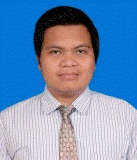 This Curriculum Vitae is prepared in valid data by my good intention to be used by any parties needed.Faithfully yours, Binsar John Rivai TambunanP e r s o n a l   D e t a i l sP e r s o n a l   D e t a i l sP e r s o n a l   D e t a i l sP e r s o n a l   D e t a i l sFull Name:Binsar John Rivai TambunanNick Name:BinsarPlace / Date of Birth:Tebing Tinggi  16  September 1990Tebing Tinggi  16  September 1990Sex:MaleMaleNationality:IndonesiaIndonesiaPhone / Email: 0896-5750-2044  E-mail :  tambunan.binsar7@gmail.com 0896-5750-2044  E-mail :  tambunan.binsar7@gmail.comE d u c a t i o n   B a c k g r o u n dE d u c a t i o n   B a c k g r o u n dE d u c a t i o n   B a c k g r o u n dE d u c a t i o n   B a c k g r o u n dE d u c a t i o n   B a c k g r o u n dSchoolSchoolPlacePlaceYearElementary School::SD Advent 7 Jakarta1996 – 2002Junior High School::SMP Advent 7 Jakarta2002 – 2005Senior High School::SMA ADVENT 1 Jakarta2005 – 2008College::Faculty of Information Technology, Technology Informatika, Dharma Persada University, JakartaFaculty of Information Technology, Technology Informatika, Adventist University of Indonesia, West Java, IPK : 3.422008 – 2008 2009  - 2102A b i l i t yA b i l i t ySpecificationDescriptionSystemSystem Analysis, Security System, Data Security, Network SystemData BaseSQL ServerProgramingJava, .NetWebsitePHP. HTMLComputerFix Problem PC and Softwere, IT SupportSkillsPresentation, Organization, Cooperation, Speak English and Indonesia WellH o b b i e s	H o b b i e s	SpecificationDescriptionReadingTechnology books, Self-help book, MagazineSportsPlaying Football, Swimming, Volley, basketballWorking ExperiencePositionTeacher in Primagama (Mathematic and Biology for SMP and SMA), Bekasi ( 12 July 2008 – 15 May 2009 )System Analys in Astra Graphia Information Technology, Jakarta ( 18 May 2010- 24 Agust 2010 )IT Consultant at Walden Global Services (24 Maret 2012 – 03 December 2013)        System Analyst at 41Studio Bandung (04 December - Present)